РОССИЙСКАЯ ФЕДЕРАЦИЯКАМЧАТСКИЙ КРАЙТИГИЛЬСКИЙ РАЙОНСЕЛО ЛЕСНАЯСОВЕТ ДЕПУТАТОВ СЕЛЬСКОГО ПОСЕЛЕНИЯ «СЕЛО ЛЕСНАЯ»688901, с. Лесная, Камчатский край, Тигильский район, ул. Депутатская д.7 тел./факс (41537)20036РЕШЕНИЕ   «15  »   марта      2019 года                                                                                     №  02Об утверждении отчета об исполнениибюджета сельского поселения «село Лесная» за 2018 годРассмотрев отчет об исполнении бюджета сельского поселения «село Лесная» за 2018 год, руководствуясь ст.58 Устава муниципального образования сельского поселения «село Лесная», и ст.15 положения «О бюджетном процессе» муниципального образования сельского поселения «село Лесная»,РЕШИЛО:1. Утвердить отчет об исполнении бюджета сельского поселения «село Лесная» за 2018 год по доходам в сумме 33 611,89557 тыс. рублей, по расходам в сумме 33 582,85858 тыс. рублей с превышением расходов над доходами (дефицит бюджета) в сумме 29,03699 тыс. рублей со следующими показателями:- по доходам бюджета сельского поселения «село Лесная» за 2018 год согласно приложению 1 к настоящему решению;- по расходам бюджета сельского поселения «село Лесная» за 2018 год по ведомственной структуре согласно приложению 2 к настоящему решению;- по расходам бюджета сельского поселения «село Лесная» за 2018 год по разделу, подразделу согласно приложению 3 к настоящему решению;- по источникам финансирования дефицита бюджета сельского поселения «село Лесная» за 2018 год согласно приложению 4 к настоящему решению2. Настоящее решение вступает в силу со дня его официального подписания.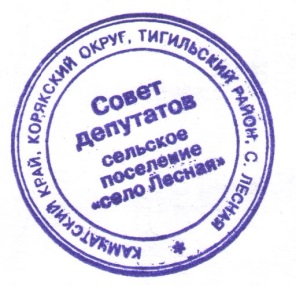 Председатель Совета депутатов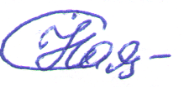 Сельского поселения «село Лесная»                                                    С.Н.Наянова